 «Новый год к нам мчится» Ориентировочная программа школьного тура (3 дня / 2 ночи)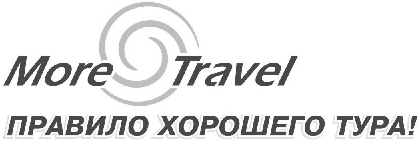 г. Екатеринбургул. К.Маркса, 20-ател./факс +7 (343) 3787-333http://www.moretravel.rue-mail: rus@moretravel.ru1 ДЕНЬ1 ДЕНЬАвтобус на 8 часовАвтобус на 8 часов09:00Прибытие в Казань. Встреча с представителем туроператора 09:30Завтрак в кафе города10:00Автобусная обзорная экскурсия по городу «Новогодняя столица». В ярком новогоднем украшении и морозном запахе хвои, древний город предстанет в самом его сказочном воплощении!  Достопримечательности тысячелетнего города соединили в себе культуру Запада и традиции Востока: Старо-Татарская слобода, где проживало с XVI века татарское население, Суконная слобода — промышленные преобразования Петра I, площадь фонтанов, озеро Кабан — его тайны и легенды, стилизованная деревенька «Туган авылым («Родная деревня»), новый Театр Кукол, Казанский университет, площадь Свободы — культурный и административный центр Казани. Старейшая мечеть Марджани и Богородицкий монастырь, в котором хранится один из старейших списков Казанской иконы Божьей Матери.12:00Пешеходная экскурсия «Казанский Арбат». Улица Баумана — это любимое место для прогулок казанцев и гостей города, место встречи влюбленных. В ходе экскурсии вы сделаете много удивительных открытий — россыпи фонтанов, колокольня и церковь Богоявления, где крестили Федора Шаляпина, сам памятник Шаляпину, здание Национального банка, нулевой меридиан. Вы познакомитесь с Су Анасы и узнаете историю Казанского кота, возле памятника которому всегда оживленно. Вне конкуренции — копия роскошной кареты, на которой во время своего визита в 1767 году по Казани передвигалась Екатерина II. А ещё манят сверкающие витрины сувенирных магазинов. Побывать в Казани и не совершить экскурсию по Баумана — древнейшей улице города — значит не увидеть самого главного.13:30Обед в кафе города15:00Пешеходная экскурсия «Покровительница татарского народа – Екатерина II». Прогулка по пешеходной улице К.Насыри в Старо-татарской слободе. Здесь более всего сохранились исконные черты татарского города. Многое пережила слобода. Сгорала, разрушалась и отстраивалась. Екатерины II, первая из российских императоров отошла от политики подавления ислама. Желание прикоснуться к восточной экзотике привело её в Татарскую слободу во время пребывания в Казани. Она дала разрешение на строительство первых каменных мечетей. Татары были настолько поражены величием и добротой Екатерины II, что на долгие века она осталась в исторической памяти народа, как «эби патша(бабушка-императрица»). 15:30Музей Старо-Татарской слободыЭкспозиция музея, подобно европейским музеям, построена на современных мультимедийных решениях. За время пребывания в стенах музея, посетитель увидит на больших экранах историю становления самобытного общества казанских татар с 16 по 19 века, сможет самостоятельно пролистать странички истории на интерактивных тач-панелях, примерить национальные костюмы в виртуальной примерочной, изучить архитектуру и биографию известных личностей, вращая макеты зданий и 3D скульптуры на большом экране, посетить лавку сувениров и антиквариата.В зале для чаепития, в интерьере татарской избы, гостей встретит виртуальная бабушка-хозяйка, которая с большого экрана проведет увлекательный мастер- класс традиционного татарского чаепития, расскажет про национальные сладости и угостит ими всех гостей.17:00Размещение в выбранной гостинице. Свободное время.Ужин (в стоимость программы не входит, за дополнительную плату от 350 рублей с каждого)За дополнительную плату: вечерняя экскурсия «Ёлочка, зажгись!» Словно по взмаху волшебной палочки зажглись огни ночного города, и сказка продолжается. Когда опускаются сумерки и загораются тысячи огней новогодней иллюминации, город наполняется удивительной атмосферой праздника. Мы увидим улицы Казани в их новогоднем убранстве.  Вы окунетесь немного назад в мир детства, в мир деда Мороза и Снегурочки, елки и елочных игрушек. Узнаете об истории новогодних праздников, сколько в мире дедов Морозов, и конечно, что такое Новый год по-татарски! Стоимость экскурсии 650 рублей с туриста (экскурсия состоится при наборе минимум 10 человек).2 ДЕНЬ2 ДЕНЬАвтобус на 6 часовАвтобус на 6 часовС 07:00Завтрак в гостинице. 10:00Встреча с экскурсоводом в холле гостиницы. Выезд на экскурсионную программу.11:30Новогодняя интерактивная программа «В Новогоднюю сказку Иске Казан».  Наш мир под названием “Сказка” находится на территории “Иске Казан”, загородной резиденции - крепости в 40 км от Казани. Жизнь за стенами крепости полна загадок, мистики и очень запутана. Здесь вы попадете в мир любимых сказочных и мультипликационных персонажей. Вам придется пройти множество испытаний перед тем, как вы встретитесь с настоящим Дедом Морозом и Снегурочкой.На нелегком пути Вы познакомитесь с гномами Деда Мороза, побываете в логове безумного Шляпника и Зайца, встретите на своем пути настоящего Шрека и его друга Кота, пообщаетесь со всеми любимыми капризулькой Машей и Медведем. Продолжая путь по сказочному миру встречаем Микки Мауса и Минни Маус и в конце пути только тот, кто сможет одолеть Снежную Королеву получит подарок от Деда Мороза и будет водить хоровод вокруг Елки!   А причудливая игра света новогодних гирлянд заворожит всех гостей, так как разноцветными огнями горит не только красавица Елка, но и главный дом и малые резиденции на территории всей сказочной крепости.    Добро пожаловать в "Новогоднюю сказку Иске Казан"!13:30Выезд в Казань.14:30Обед в кафе города.16:00Прибытие в гостиницу, либо свободное время в центре города.Ужин (в стоимость программы не входит, за дополнительную плату от 350 рублей с каждого)3 ДЕНЬ3 ДЕНЬАвтобус на 7 часовАвтобус на 7 часовС 07:00Завтрак в гостинице. 09:30Встреча с экскурсоводом в холле гостиницы. Выезд на экскурсионную программу с вещами.10:00Алешкины лепешки» В музейном кафе пекарь Прохор расскажет вам о том, как и из чего пекли хлеб, поделится секретами старинных рецептур, расскажет, что такое «дошел до ручки» и проведет уникальный мастер – класс. Каждый участник программы собственноручно слепит лепешку, оформит её и пока хлеба пекутся, вас пригласят на экспозицию музея. Вы окунетесь в атмосферу прошлого и узнаете историю Казани, много интересного о жизни и творчестве писателя Максима Горького и великого артиста Федора Шаляпина. Вы посетите историческую пекарню с рассказом от Алексея Пешкова.С собой – вкусную и ароматную лепешку!12:00Экскурсия «Белокаменная крепость». Казанский Кремль – главная достопримечательность города, памятник всемирного наследия ЮНЕСКО. Это - официальная резиденция Президента Республики Татарстан и государственный музей-заповедник, который ежегодно посещают тысячи туристов. Белокаменный Кремль – сердце древнего города, воплотившее в себе культуру запада и востока. Здесь взметнулись ввысь минареты главной мечети города Кул Шариф (посещение) и сверкают золотом купола старейшего православного Благовещенского собора. На территории крепости находится один из символов Казани -  знаменитая «падающая» башня ханши Сююмбике.13:30Новогоднее мероприятие «Волшебный караван».В цикле Новогодних мероприятий мы предлагаем встречу наступающего Нового года по хиджре. Праздник пройдет в виде квеста. Традиционную зимнюю сказку заменит аравийская пустыня, а Деда Мороза и Снегурочку — Караванщик со своей внучкой Фатимой. Вы совершите перелет из Казани в Мекку, а из Мекки — экскурсию на верблюдах в Медину. Маршрут «Новогоднего каравана» повторяет путь Хиджры (переселения) мусульман 622 года. Год Хиджры стал первым годом исламского лунного календаря.15:00Обед в кафе города.16:30Прибытие на ж/д вокзал. Окончание программы тура.Стоимость тура на одного туриста в период с 31.12.18 - 02.01.19 и 05.01.19 - 07.01.19Стоимость тура на одного туриста в период с 31.12.18 - 02.01.19 и 05.01.19 - 07.01.19Стоимость тура на одного туриста в период с 31.12.18 - 02.01.19 и 05.01.19 - 07.01.19Стоимость тура на одного туриста в период с 31.12.18 - 02.01.19 и 05.01.19 - 07.01.19Стоимость тура на одного туриста в период с 31.12.18 - 02.01.19 и 05.01.19 - 07.01.19Стоимость тура на одного туриста в период с 31.12.18 - 02.01.19 и 05.01.19 - 07.01.19Стоимость тура на одного туриста в период с 31.12.18 - 02.01.19 и 05.01.19 - 07.01.19Стоимость тура на одного туриста в период с 31.12.18 - 02.01.19 и 05.01.19 - 07.01.19Стоимость тура на одного туриста в период с 31.12.18 - 02.01.19 и 05.01.19 - 07.01.19Стоимость тура на одного туриста в период с 31.12.18 - 02.01.19 и 05.01.19 - 07.01.19ГостиницаДоплата за ночь, номер SGL10+115+115+120+225+230+335+340+4Стоимость тура без проживаниянет9 680 ₽8 570 ₽8 570 ₽8 360 ₽7 620 ₽7 250 ₽7 010 ₽6 910 ₽Сеть хостелов Близкозапрос10 820 ₽9 670 ₽9 670 ₽9 500 ₽8 740 ₽8 390 ₽8 140 ₽8 050 ₽Хостелы 1001 ночь1 200 ₽11 320 ₽10 170 ₽10 170 ₽10 000 ₽9 230 ₽8 900 ₽8 630 ₽8 560 ₽Хостел Енот1 000 ₽11 580 ₽10 410 ₽10 410 ₽10 260 ₽9 480 ₽9 150 ₽8 890 ₽8 810 ₽Авиатор 2*800 ₽11 960 ₽10 780 ₽10 780 ₽10 640 ₽9 850 ₽9 530 ₽9 250 ₽9 190 ₽Давыдов ИНН 2*800 ₽12 460 ₽11 270 ₽11 270 ₽11 140 ₽10 340 ₽10 040 ₽9 760 ₽9 700 ₽Рубин Апарт 3*1 250 ₽12 710 ₽11 510 ₽11 510 ₽11 390 ₽10 600 ₽10 290 ₽10 000 ₽9 950 ₽Давыдов 3*1 300 ₽13 350 ₽12 120 ₽12 120 ₽12 030 ₽11 220 ₽10 920 ₽10 630 ₽10 580 ₽Особняк на театральной 3*800 ₽12 970 ₽11 750 ₽11 750 ₽11 650 ₽10 840 ₽10 540 ₽10 250 ₽10 200 ₽Милена 3*500 ₽12 710 ₽11 510 ₽11 510 ₽11 390 ₽10 600 ₽10 290 ₽10 000 ₽9 950 ₽Островский 3*800 ₽13 090 ₽11 880 ₽11 880 ₽11 770 ₽10 970 ₽10 670 ₽10 380 ₽10 330 ₽Амакс Сафар 3*800 ₽12 970 ₽11 750 ₽11 750 ₽11 650 ₽10 840 ₽10 540 ₽10 250 ₽10 200 ₽Кристалл 3*1 400 ₽13 600 ₽12 370 ₽12 370 ₽12 280 ₽11 460 ₽11 170 ₽10 870 ₽10 830 ₽Олимп 3*900 ₽13 600 ₽12 370 ₽12 370 ₽12 280 ₽11 460 ₽11 170 ₽10 870 ₽10 830 ₽Ибис 3*1 000 ₽13 730 ₽12 490 ₽12 490 ₽12 410 ₽11 590 ₽11 300 ₽11 000 ₽10 960 ₽Сулейман Палас 4*1 000 ₽13 730 ₽12 490 ₽12 490 ₽12 410 ₽11 590 ₽11 300 ₽11 000 ₽10 960 ₽Релита 4*1 200 ₽13 470 ₽12 250 ₽12 250 ₽12 150 ₽11 340 ₽11 050 ₽10 760 ₽10 710 ₽Ногай 3*1 300 ₽13 730 ₽12 490 ₽12 490 ₽12 410 ₽11 590 ₽11 300 ₽11 000 ₽10 960 ₽Биляр Палас 4*1 400 ₽14 100 ₽12 860 ₽12 860 ₽12 790 ₽11 970 ₽11 680 ₽11 380 ₽11 340 ₽Корстон 4*1 300 ₽14 100 ₽12 860 ₽12 860 ₽12 790 ₽11 970 ₽11 680 ₽11 380 ₽11 340 ₽Гранд Отель Казань 4*2 150 ₽15 750 ₽14 450 ₽14 450 ₽14 430 ₽13 570 ₽13 320 ₽13 000 ₽12 980 ₽* Стоимость тура на одного туриста в период с 03.01.19 - 05.01.19* Стоимость тура на одного туриста в период с 03.01.19 - 05.01.19* Стоимость тура на одного туриста в период с 03.01.19 - 05.01.19* Стоимость тура на одного туриста в период с 03.01.19 - 05.01.19* Стоимость тура на одного туриста в период с 03.01.19 - 05.01.19* Стоимость тура на одного туриста в период с 03.01.19 - 05.01.19* Стоимость тура на одного туриста в период с 03.01.19 - 05.01.19* Стоимость тура на одного туриста в период с 03.01.19 - 05.01.19* Стоимость тура на одного туриста в период с 03.01.19 - 05.01.19* Стоимость тура на одного туриста в период с 03.01.19 - 05.01.19Стоимость тура без проживаниянет9 680 ₽8 570 ₽8 570 ₽8 360 ₽7 620 ₽7 250 ₽7 010 ₽6 910 ₽Сеть хостелов Близкозапрос10 820 ₽9 670 ₽9 670 ₽9 500 ₽8 740 ₽8 390 ₽8 140 ₽8 050 ₽Хостелы 1001 ночь1 200 ₽11 320 ₽10 170 ₽10 170 ₽10 000 ₽9 230 ₽8 900 ₽8 630 ₽8 560 ₽Хостел Енот1 000 ₽11 580 ₽10 410 ₽10 410 ₽10 260 ₽9 480 ₽9 150 ₽8 890 ₽8 810 ₽Авиатор 2*800 ₽12 210 ₽11 020 ₽11 020 ₽10 890 ₽10 100 ₽9 780 ₽9 510 ₽9 440 ₽Давыдов ИНН 2*800 ₽12 710 ₽11 510 ₽11 510 ₽11 390 ₽10 600 ₽10 290 ₽10 000 ₽9 950 ₽Рубин Апарт 3*1 250 ₽13 220 ₽12 010 ₽12 010 ₽11 900 ₽11 090 ₽10 790 ₽10 510 ₽10 450 ₽Давыдов 3*1 300 ₽13 470 ₽12 250 ₽12 250 ₽12 150 ₽11 340 ₽11 050 ₽10 760 ₽10 710 ₽Особняк на театральной 3*800 ₽13 220 ₽12 010 ₽12 010 ₽11 900 ₽11 090 ₽10 790 ₽10 510 ₽10 450 ₽Милена 3*500 ₽13 350 ₽12 120 ₽12 120 ₽12 030 ₽11 220 ₽10 920 ₽10 630 ₽10 580 ₽Островский 3*800 ₽13 600 ₽12 370 ₽12 370 ₽12 280 ₽11 460 ₽11 170 ₽10 870 ₽10 830 ₽Амакс Сафар 3*800 ₽13 220 ₽12 010 ₽12 010 ₽11 900 ₽11 090 ₽10 790 ₽10 510 ₽10 450 ₽Кристалл 3*1 400 ₽13 730 ₽12 490 ₽12 490 ₽12 410 ₽11 590 ₽11 300 ₽11 000 ₽10 960 ₽Олимп 3*900 ₽13 600 ₽12 370 ₽12 370 ₽12 280 ₽11 460 ₽11 170 ₽10 870 ₽10 830 ₽Ибис 3*1 000 ₽13 980 ₽12 740 ₽12 740 ₽12 660 ₽11 840 ₽11 550 ₽11 250 ₽11 210 ₽Сулейман Палас 4*1 000 ₽14 100 ₽12 860 ₽12 860 ₽12 790 ₽11 970 ₽11 680 ₽11 380 ₽11 340 ₽Релита 4*1 200 ₽13 980 ₽12 740 ₽12 740 ₽12 660 ₽11 840 ₽11 550 ₽11 250 ₽11 210 ₽Ногай 3*1 300 ₽14 100 ₽12 860 ₽12 860 ₽12 790 ₽11 970 ₽11 680 ₽11 380 ₽11 340 ₽Биляр Палас 4*1 400 ₽14 360 ₽13 110 ₽13 110 ₽13 040 ₽12 210 ₽11 930 ₽11 630 ₽11 590 ₽Корстон 4*1 300 ₽14 360 ₽13 110 ₽13 110 ₽13 040 ₽12 210 ₽11 930 ₽11 630 ₽11 590 ₽Гранд Отель Казань 4*2 150 ₽15 750 ₽14 450 ₽14 450 ₽14 430 ₽13 570 ₽13 320 ₽13 000 ₽12 980 ₽Агентское вознаграждениеАгентское вознаграждениеАгентское вознаграждениеАгентское вознаграждение11%11%11%11%11%11%